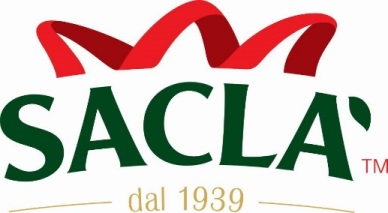 LE OLIVE SACLA’ TORNANO “ON AIR” CON UNA CAMPAGNA TELEVISIVA FIRMATA DA LoRo E PIANIFICATA DA CASIRAGHI & GRECO Da domenica 24 aprile la storica azienda di Asti, leader del settore delle conserve vegetali e pioniere nella comunicazione pubblicitaria, torna in tv con una campagna pubblicitaria di 2 settimane dedicata alle olive, prodotto simbolo del brand.  Ne è passato di tempo dal celebre “Olivoli, Olivolà”: vero e proprio tormentone pubblicitario dell’Italia di Carosello. Proprio Saclà, che di quel fortunato claim è stata l’inventore, torna in comunicazione con una campagna televisiva firmata dall’agenzia pubblicitaria milanese LoRo e pianificata da Casiraghi & Greco. Lo spot sarà “on air” sulle principali reti Rai, Mediaset e La7, a partire da domenica 24 aprile e durerà 2 settimane. Il formato è di 10” e vedrà protagonista le olive, prodotto di punta dell’azienda piemontese.Il pay off della campagna, particolarmente evocativo, è “Ah è Saclà” e vuole esprimere da un lato la scoperta del brand, da parte delle nuove generazioni, dall’altro la conferma per chi invece con Saclà è cresciuto. Un ponte tra chi sceglie i prodotti Saclà perché conosce e apprezza la marca e riconosce nel brand un saper fare che garantisce sicurezza, qualità e piacere. E chi, come i più giovani, apprezza la capacità di Saclà di intercettare le loro esigenze attraverso un mix di prodotti gustosi, salutari e innovativi. Infine l’ambientazione dello spot è all’insegna dei valori della naturalità tipici del mondo vegetale: un uliveto con grandi alberi a perdita d’occhio, un terreno verde, una coppia di personaggi composta da un cittadino naif e un contadino della new generation. E una tavola bianca dove troneggia un piatto di splendide olive… OLIVE PUNTO DI RIFERIMENTO DI SACLA’: PER UN OFFERTA AMPIA E GUSTOSAMa veniamo al prodotto protagonista dello spot. Quando si parla di olive, i consumatori, vecchi e nuovi che siano, rispondono immancabilmente “Ah è Saclà. Anche grazie alla qualità e all’ampiezza della sua gamma: dalle olive verdi, alle nere, dalle morate alle intere passando per le snocciolate, le toste, quelle a rondelle. Fino alle giganti, le ripiene, le biologiche che rappresentano l’ultima novità della famiglia Saclà. SACLA’ A CIBUS (9-12 MAGGIO) CON LO CHEF SIMONE SALVINIProprio le olive Saclà saranno protagoniste a Cibus, il salone internazionale dell’alimentazione, in programma dal 9 al 12 maggio a Parma. Lunedì 9 maggio e mercoledì 11 maggio lo chef Simone Salvini, salito alla ribalta anche per la divertente parodia del comico genovese Maurizio Crozza e considerato uno degli astri emergenti della cucina vegetariana e vegana si esibirà in un cooking show attraverso l’interpretazione delle olive Saclà. Un viaggio nella cucina vegetale tutto da assaporare!